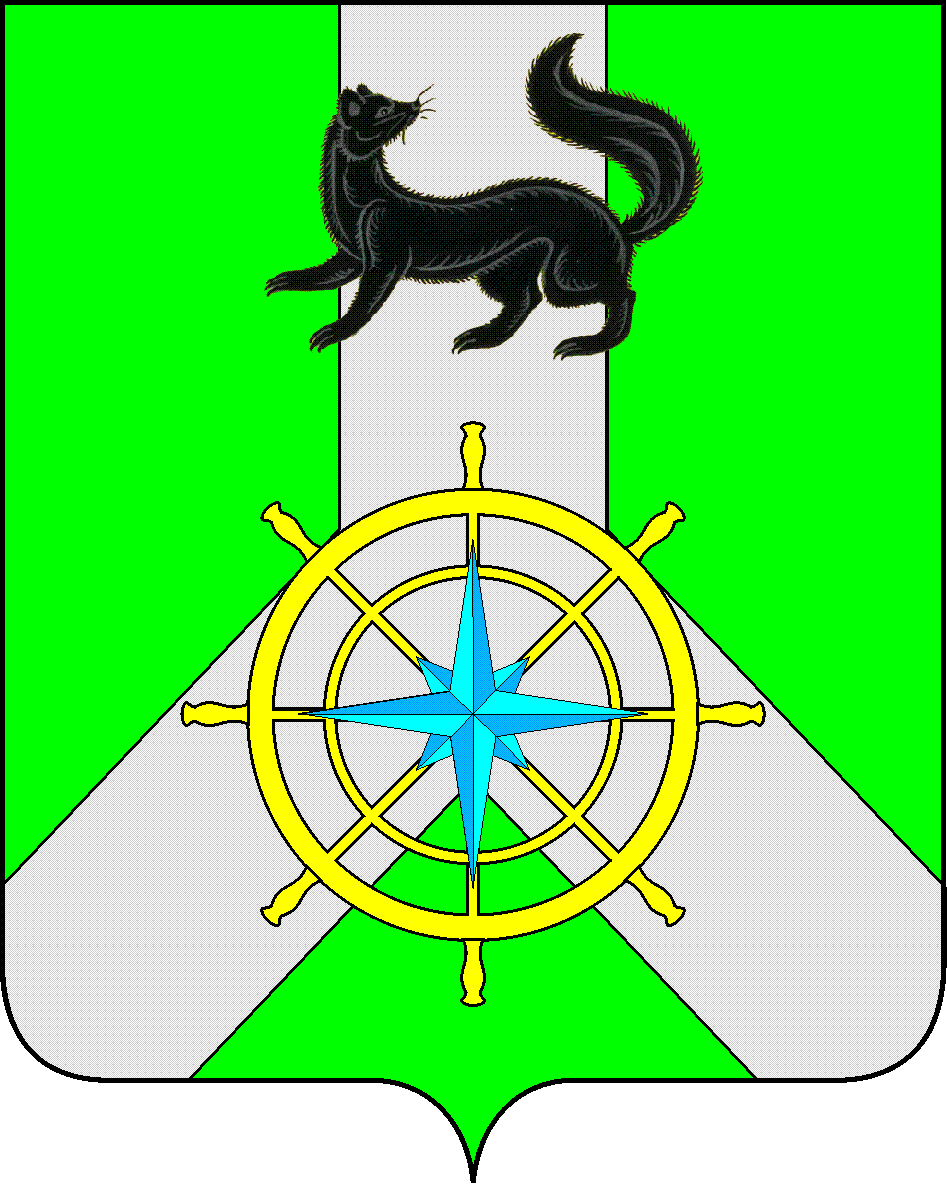 Р О С С И Й С К А Я   Ф Е Д Е Р А Ц И ЯИ Р К У Т С К А Я   О Б Л А С Т ЬК И Р Е Н С К И Й   М У Н И Ц И П А Л Ь Н Ы Й   Р А Й О НА Д М И Н И С Т Р А Ц И Я П О С Т А Н О В Л Е Н И Е  В соответствии с Федеральными законами от 12.02.1998 № 28-ФЗ «О гражданской обороне», от 06.10.2003 № 131-ФЗ «Об общих принципах организации местного самоуправления в Российской Федерации», постановлением Правительства Российской Федерации от 26.11.2007 № 804 «Об утверждении Положения о гражданской обороне в Российской Федерации», приказом МЧС Российской Федерации от 14.11.2008 № 687 «Об утверждении Положения об организации и ведении гражданской обороны в муниципальных образованиях и организациях»,  руководствуясь ст.39, 55 Устава муниципального образования Киренский район, администрация Киренского муниципального районаПОСТАНОВЛЯЕТ:1.Утвердить:1.1. Положение о создании сил гражданской обороны и поддержании их готовности к действиям на территории Киренского муниципального района  (Приложение №1);1.2.Перечень организаций, обеспечивающих выполнение мероприятий по гражданской обороне в Киренском муниципальном районе (Приложение №2);2. Рекомендовать:2.1.Руководителям организаций, включенных в Перечень согласно приложению №2, обеспечить готовность сил и средств к выполнению мероприятий гражданской обороне в соответствии с Планом гражданской обороны и защиты населения Киренского муниципального района, исходя из возложенных на них задач.2.2.Организовать подготовку руководящего и личного состава в образовательных учреждениях МЧС России, учебно-методических центрах по гражданской обороне и чрезвычайным ситуациям, на курсах ГО, в организациях.3. Постановление администрации Киренского района от 04.02.2022г. № 56 «О создании сил гражданской обороны и поддержании их готовности к действиям на территории Киренского муниципального района» считать утратившим силу.4. Настоящее постановление вступает в законную силу со дня его подписания.5. Настоящее постановление разместить на официальном сайте администрации Киренского муниципального района.6. Контроль исполнения настоящего постановления оставляю за собой.           Мэр района                                                                        К.В. СвистелинСогласовано:Правовой отдел                                                                                            И.С. Чернина               Подготовил:Начальник отдела ГО и ЧС    Комитета по имуществу и ЖКХ администрации Киренского муниципального районаЗалуцкий Е. В., тел. 4-30-87Лист рассылкиОтдел ГО и ЧС Комитета по имуществу и ЖКХ администрации Киренского муниципального районаПриложение № 1Утверждено Постановлением администрации Киренского муниципального района от 20.02.2023г. № 116Положение о создании сил гражданской обороны и поддержании их готовности кдействиям на территории Киренского муниципального района       Настоящее Положение о создании сил гражданской обороны и поддержании их готовности к действиям на территории Киренского муниципального района (далее - Положение) разработано в соответствии с приказом МЧС Российской Федерации от 14.11.2008 г. № 687 «Об утверждении Положения об организации и ведении гражданской обороны в муниципальных образования и организациях» и определяет порядок осуществления мероприятий, направленных на поддержание сил гражданской обороны на территории Киренского муниципального района в готовности к действиям.       Силы гражданской обороны Киренского муниципального района формируются из спасательных служб, расположенных на территории муниципального района.       Личный состав сил гражданской обороны комплектуется организациями из числа своих работников в целях участия в обеспечении выполнения мероприятий по гражданской обороне и проведения не связанных с угрозой жизни и здоровью людей неотложных работ по ликвидации чрезвычайных ситуаций природного и техногенного характера.        Основными задачами сил гражданской обороны являются:- проведение аварийно-спасательных формирований в постоянной готовности к выдвижению в зоны чрезвычайных ситуаций и проведению работ по ликвидации чрезвычайных ситуаций;- ликвидация чрезвычайных ситуаций на обслуживаемых объектах или территориях;- участие в эвакуации населения, материальных и культурных ценностей в безопасные районы;- участие в проведении мероприятий по световой маскировке и другим видам маскировки;обеспечение мероприятий гражданской обороны по вопросам восстановления связи и оповещения, защиты животных и растений, автотранспортного обеспечения;- участие в первоочередном жизнеобеспечении пострадавшего населения;- оказание первой помощи пораженным и эвакуация их в лечебные учреждения;- участие в санитарной обработке населения, одежды, техники, продовольствия, воды, территорий;- участие в организации подвижных пунктов питания, продовольственного и вещевого снабжения;- участие в обеспечении охраны общественного порядка;- ремонт и восстановление дорог и мостов;- срочное восстановление функционирования необходимых коммунальных служб в военное время;- срочное захоронение трупов в военное время- борьба с пожарами, возникшими при военных конфликтах или вследствие этих конфликтов;- обеспечение выдачи населению средств индивидуальной защиты, обслуживание защитных сооружений;- обнаружение и обозначение районов, подвергшихся радиоактивному, химическому, биологическому или иному заражению.       Применение сил гражданской обороны заключается в их привлечении к проведению аварийно-спасательных и других неотложных работ при ликвидации чрезвычайных ситуаций, в том числе возникших вследствие вооруженных конфликтов, и проведению мероприятий по гражданской обороне.       Планирование применения сил гражданской обороны осуществляется заблаговременно, на этапе их создания. Результаты планирования применения сил гражданской обороны отражаются в плане гражданской обороны и защиты населения.       Силы гражданской обороны в мирное время могут привлекаться для участия в мероприятиях по предупреждению и ликвидации чрезвычайных ситуаций природного и техногенного характера.       Решение о привлечении в мирное время сил и средств, гражданской обороны для ликвидации последствий чрезвычайных ситуаций принимает руководитель гражданской обороны Киренского муниципального района и организаций в отношении созданных ими сил гражданской обороны.       Поддержание сил гражданской обороны в готовности к действиям достигается комплексом проведения соответствующих мероприятий:в мирное время:- разработкой и принятием нормативных правовых актов в области гражданской обороны, ежегодной корректировкой планов гражданской обороны и защиты населения;- разработкой планирующих документов, определяющих приведение органов управления и сил гражданской обороны в готовность к выполнению возложенных на них задач и их функционирование в мирное и военное время;- строительством и поддержанием в готовности к занятию защищенных пунктов управления, систем связи и оповещения;- накоплением фонда защитных сооружений (строительство убежищ и противорадиационных укрытий), средств индивидуальной защиты, средств связи, медицинского, химического и других видов имущества, контроль за их содержанием и хранением;- поддержанием профессиональной подготовки личного состава подразделений (формирований) на уровне, обеспечивающем выполнение установленных задач;- поддержанием в исправном состоянии специальной техники, оборудования, снаряжения, инструментов и материалов;- планированием и проведением занятий и мероприятий оперативной подготовки (тренировок, учений).при военных конфликтах или вследствие этих конфликтов:- проведением комплекса мероприятий, направленных на повышение готовности сил гражданской обороны, а также организацией исполнения мобилизационных заданий;- выполнением плана мероприятий по повышению устойчивости функционирования организаций;- приведением в готовность сил гражданской обороны к действиям при ликвидации последствий возможных чрезвычайных ситуаций и нападении противника.- готовностью сил гражданской обороны к действиям по ликвидации последствий нападения противника;- организованным и быстрым проведением рассредоточения и эвакуацию населения;- всесторонним обеспечением эвакуируемого населения;- максимально возможным снижением потерь среди населения от средств массового поражения;- проведением комплекса инженерных, противорадиационных, противохимических и медицинских мероприятий по защите органов управления, сил гражданской обороны и населения.       Поддержание в постоянной готовности сил гражданской обороны Киренского муниципального района обеспечивается:- поддержанием профессиональной подготовки личного состава подразделений (формирований) на уровне, обеспечивающем выполнение установленных задач;- поддержанием в исправном состоянии специальной техники, оборудования, снаряжения, инструментов и материалов;- планированием и проведением занятий и мероприятий оперативной подготовки (тренировок, учений).       Подготовка руководящего состава органов управления, руководящего состава спасательных служб организуется и проводится заблаговременно в мирное время с применением современных методик и технологических средств и обеспечивается выполнением комплекса мероприятий:- организацией подготовки и переподготовки в учебно-методических центрах и на курсах гражданской обороны;- систематическим участием в ходе проведения командно-штабных учений, штабных тренировок, тактико-специальных учений руководящего состава, органов управления аварийно-спасательных формирований и спасательных служб.       Подготовка личного состава спасательных служб проводится непосредственно на предприятиях, учреждениях и организациях, на базе которых они созданы.       В целях определения степени готовности органов управления и сил гражданской обороны к выполнению возложенных задач в области гражданской обороны проводятся комплексные и специальные проверки.       Проверка готовности органов управления и сил гражданкой обороны, расположенных на территории Киренского муниципального района, к выполнению возложенных задач осуществляется:- Главным управлением МЧС России по Иркутской области - в отношении органов местного самоуправления, учреждений и организаций;- органами исполнительной власти Иркутской области, и другими лицами по их поручению - в отношении подведомственных организаций;- руководителями спасательных служб (служб гражданской обороны), а также должностными лицами по их указанию - в организациях, находящихся в их оперативном подчинении;руководителями всех организаций - в своих организациях.       Финансирование мероприятий по созданию, подготовке, оснащению и применению сил гражданской обороны Киренского муниципального района осуществляется за счет финансовых средств организаций, их создающих.	Приложение № 2Утверждено Постановлением администрации Киренского муниципального района от 20.02.2023г. № 116Перечень организаций, обеспечивающих выполнение мероприятий по гражданской обороне в Киренском муниципальном районеот 20 февраля 2023г.№  116г.КиренскО силах гражданской обороны,обеспечивающих выполнениемероприятий по ГО№п/пОрганизации, обеспечивающие выполнение мероприятийФормирования, необходимые для выполнения мероприятий местного уровня по гражданской оборонеПримечание1Филиал ОГУЭП «Облкоммунэнерго» Киренские электрические сети электрические сети «Северные электрические сети» РЭС-3       по светомаскировки и электроснабжению объектов, продолжающих работу в военное время, по обеспечению ремонта и восстановления электрических сетей в целях устойчивого функционирования объектов жизнеобеспечения населения в условиях военного времени2ИП Сластников А.И.по обеспечению пассажирскимавтотранспортом населения в период проведения эвакуационных мероприятий в условиях военного времени, а также при ЧС природного и техногенного характера 3ООО «Киренсктеплоресурс»ООО «Сельтеплосети»ООО «ТК Витим –Лес»ООО  «Тепловая Компания»ООО «Теплоснабжение»по обеспечению аварийно-, ремонтно-восстановительных работ тепловых сетей в целях устойчивого функционирования объектов жизнеобеспечения населения в военное время4ООО «Тепловодоканал»по обеспечению аварийно-, ремонтно-восстановительных работ водопроводных сетей в целях устойчивого функционирования объектов жизнеобеспечения населения в военное время5ОГБУЗ «Киренская РБ»по обеспечению медицинской защиты пострадавшего населения от опасностей, возникающих при военных конфликтах или вследствие этих конфликтов, а также при ЧС природного и техногенного характера6Межмуниципальный отдел МВД России  «Киренский»охрана общественного порядка на территории, пострадавших при военных конфликтах или вследствие этих конфликтов, а также при ЧС природного и техногенного характера739 ПСЧ 1 ПСО ФПС ГУ МЧС России по Иркутской областипо борьбе с пожарами, возникшими при военных конфликтах или вследствие этих конфликтов, а также при ЧС природного и техногенного характера8Казачинско-Ленский филиал ОАО «Дорожная служба Иркутской области»по обеспечению ремонта и восстановления автомобильных дорог, разрушенных в результате поражающих факторов при военных конфликтов или вследствие этих конфликтов, а также при ЧС природного и техногенного характера9МКУ «ЕДДС-112 Киренского района»по оповещению и информированию населения